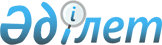 Об утверждении перечня продукции, в отношении которой подача таможенной декларации сопровождается представлением документа об оценке соответствия (сведений о документе об оценке соответствия) требованиям технического регламента Евразийского экономического союза "О безопасности нефти, подготовленной к транспортировке и (или) использованию" (ТР ЕАЭС 045/2017)
					
			Утративший силу
			
			
		
					Решение Коллегии Евразийской экономической комиссии от 18 июня 2019 года № 101. Утратило силу решением Коллегии Евразийской экономической комиссии от 26 марта 2024 года № 31.
      Сноска. Утратило силу решением Коллегии Евразийской экономической комиссии от 26.03.2024 № 31 (вступает в силу по истечении 30 календарных дней с даты его официального опубликования).
      В соответствии с пунктом 8 Протокола о техническом регулировании в рамках Евразийского экономического союза (приложение № 9 к Договору о Евразийском экономическом союзе от 29 мая 2014 года) и пунктом 8 приложения № 2 к Регламенту работы Евразийской экономической комиссии, утвержденному Решением Высшего Евразийского экономического совета от 23 декабря 2014 г. № 98, в целях реализации подпункта "в" пункта 2 Положения о порядке ввоза на таможенную территорию Таможенного союза продукции (товаров), в отношении которой устанавливаются обязательные требования в рамках Таможенного союза, утвержденного Решением Коллегии Евразийской экономической комиссии от 25 декабря 2012 г. № 294, Коллегия Евразийской экономической комиссии решила:   
      1. Утвердить прилагаемый перечень продукции, в отношении которой подача таможенной декларации сопровождается представлением документа об оценке соответствия (сведений о документе об оценке соответствия) требованиям технического регламента Евразийского экономического союза "О безопасности нефти, подготовленной к транспортировке и (или) использованию" (ТР ЕАЭС 045/2017).  
      2. Настоящее Решение вступает в силу по истечении 30 календарных дней с даты его официального опубликования.  ПЕРЕЧЕНЬ 
продукции, в отношении которой подача таможенной декларации сопровождается представлением документа об оценке соответствия (сведений о документе об оценке соответствия) требованиям технического регламента Евразийского экономического союза "О безопасности нефти, подготовленной к транспортировке и (или) использованию" (ТР ЕАЭС 045/2017)    
      Примечание. Для целей применения настоящего перечня необходимо пользоваться как наименованием продукции, так и кодом ТН ВЭД ЕАЭС.  
					© 2012. РГП на ПХВ «Институт законодательства и правовой информации Республики Казахстан» Министерства юстиции Республики Казахстан
				
      Председатель Коллегии    Евразийской экономической комиссии

Т. Саркисян   
УТВЕРЖДЕН 
Решением Коллегии 
Евразийской экономической  
комиссии 
от 18 июня 2019 г. № 101  
Наименование продукции
КодТН ВЭД ЕАЭС
Документ об оценке соответствия
Примечание
1
2
3
4
Нефть, подготовленная к транспортировке и (или) использованию 
2709 00 900 9
паспорт